SOLICITAÇÃO DE INCORPORAÇÃO DE AMOSTRA(S)A) Informações Gerais1) A Micoteca URM possui um acervo diversificado de amostras de fungos pertencentes aos fungos, com classificação de risco níveis I e II de acordo com a Portaria do Ministério da Saúde vigente;2) Poderão ser solicitadas a incorporação de, no máximo, 10 (dez) amostras por pedido;3) O intervalo para envio de nova(s) solicitação(ões) é de 15 (quinze) dias úteis;4) Ao final do preenchimento dessa solicitação, enviar  para o e-mail micoteca.urm@ufpe.br. A equipe da Micoteca URM comunicará o recebimento em até três dias úteis. Caso isso não ocorra, favor entrar em contato.5) Quando necessário e/ou solicitado, o cliente será notificado sobre o andamento do pedido, bem como quando estiver pronto para o envio do Número URM;6) Qualquer dúvida, favor entrar em contato por e-mail (micoteca.urm@ufpe.br) ou por telefone (81.2126-8948);7) Visando melhorar a qualidade dos serviços de identificação, fornecimento e incorporação de amostras de fungos, solicitamos que ao final de cada pedido o cliente responda a Avaliação de Satisfação do Cliente, a qual será enviada por e-mail.B) Informações sobre o processamento da solicitação1) O serviço de incorporação de amostra(s) está sujeito a cobrança apenas em caso da amostra ser incorporada com acesso restrito. Favor entrar em contato para consulta deste valor antes de realizar a solicitação;2) O prazo para finalização do pedido e envio do Número URM) da(s) amostra(s) varia de acordo com a quantidade solicitada, podendo levar de 30 (trinta) a 45 (quarenta e cinco) dias úteis (sujeito a prorrogação). No caso de alteração do prazo cliente será notificado via e-mail ou telefone;3) A(s) amostra(s) enviada(s) para incorporação passará(ão) por uma análise crítica pela equipe da Micoteca URM, e a confirmação do processamento desta(s) será dado em até 7 (sete) dias úteis (contados a partir da data de confirmação de recebimento do pedido pela equipe da Micoteca e liberação do Nº do pedido da solicitação);4) Ao ser notificado que o pedido ficou pronto, o cliente receberá, quando pertinente, os dados para o pagamento referente ao valor do serviço. 5) O(s) Número(s) URM será(ão) enviado(s) por e-mail.6) A(s) amostra(s) deverá(ão) ser incluída(s) nas publicações científicas como URM XXXX (Coleção de Culturas Micoteca URM, Departamento de Micologia, Centro de Biociências, Universidade Federal de Pernambuco, Recife, Brasil.C) Informações sobre o preenchimento da solicitação1) É obrigatório o preenchimento das informações referentes aos dados do(a) solicitante e da “Ficha para Incorporação de amostra” (disponível no site – www.ufpe.br/micoteca > Solicitações > Incorporação de Amostra(s));2) A solicitação apenas começará a ser processada quando a(s) amostra(s) for(em) recebida(s) pela Micoteca e a equipe notificar o recebimento para o cliente;3) É imprescindível que o cliente siga as recomendações para envio de amostras para incorporação.D) Recomendações para envio de amostras para Incorporação 1) Somente será(ão) processada(s) a(s) amostra(s) que estiver(em) pura(s) e viável(is); 2) A(s) amostra(s) deverá(ão) ser cultivada(s) em meio(s) de cultura contido(s) preferencialmente em tubo(s) de ensaio (inclinação do meio deverá ser de até 2 cm do tubo), verificar imagem abaixo: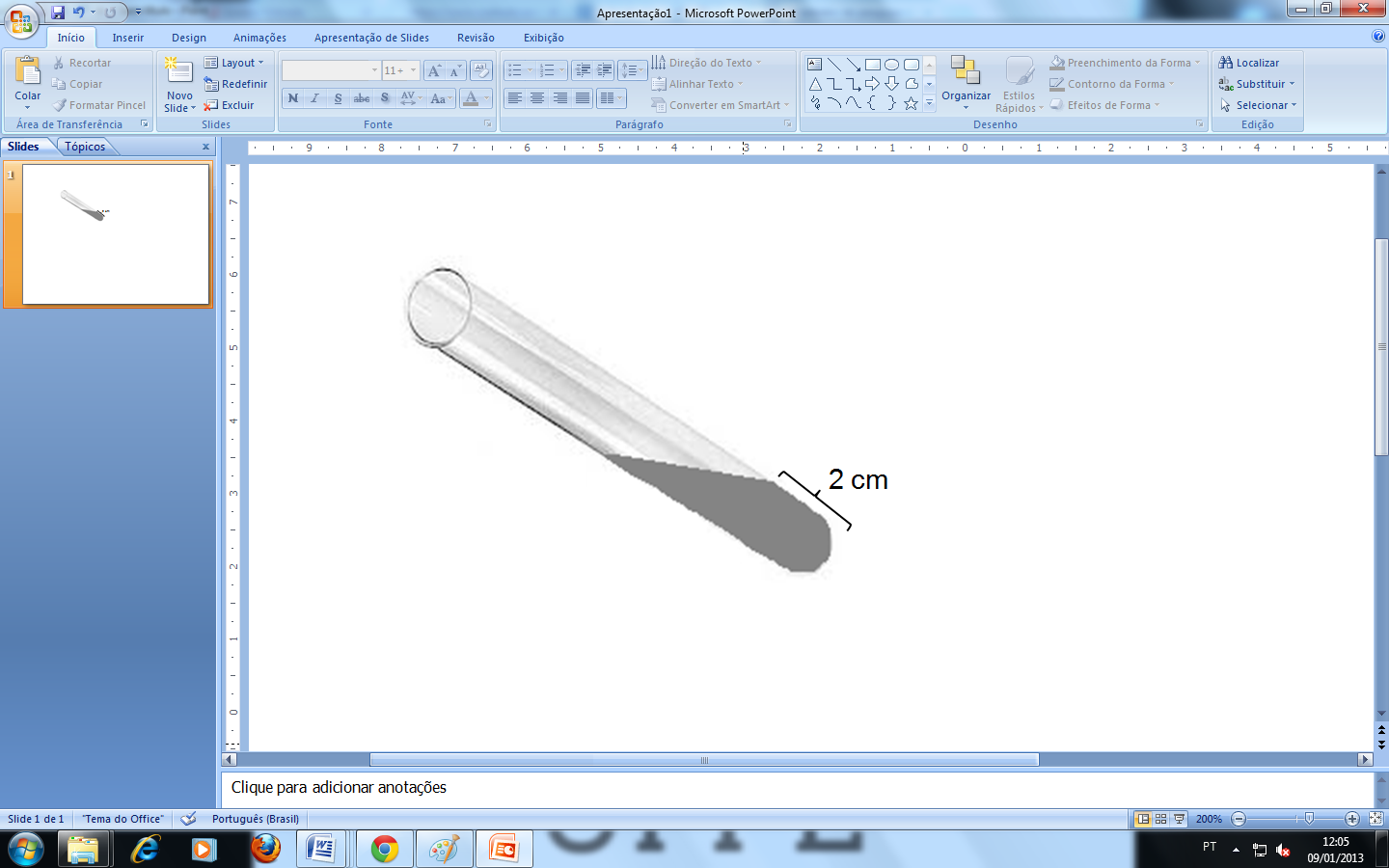 3) Os meios de cultura indicados são batata-dextrose-ágar (BDA), Ágar Sabouraud ou Ágar Extrato de Malte;4) Recomendamos que a(s) amostra(s) seja(m) cultivada(s) 8 (oito) dias antes do envio;5) O(s) tubo(s) de ensaio deverá(ão) ser embalado(s) separadamente com papel filme e, preferencialmente, em plástico tipo bolha e, quando pertinente, agrupados de forma que garanta a integridade dos mesmos durante o transporte;6) O(s) tubo(s) de ensaio poderá(ão) ser entregue(s) na Micoteca ou enviado(s) pelos Correios. No caso de envio, o(s) tubo(s) deverá(ão) ser acondicionado(s) em caixa de papelão e/ou isopor, e a embalagem deverá estar lacrada e etiquetada externamente com os endereços (destinatário e remetente) e com o símbolo “Cuidado Frágil”: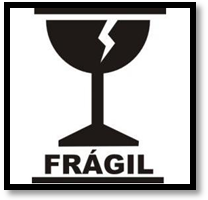 7) A embalagem deverá ser postada como encomenda PAC ou SEDEX (preferencialmente SEDEX, para agilizar o transporte das amostras);8) Endereço de postagem: Micoteca URMCristina Maria de Souza MottaCentro de Biociências – Depto. de MicologiaAv. da Engenharia, s/nºCidade UniversitáriaCEP: 50740-600 	Recife – PE, BrasilSOLICITAÇÃO DE INCORPORAÇÃO DE AMOSTRA(S)De: 				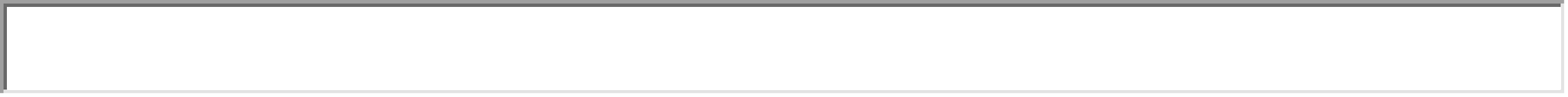 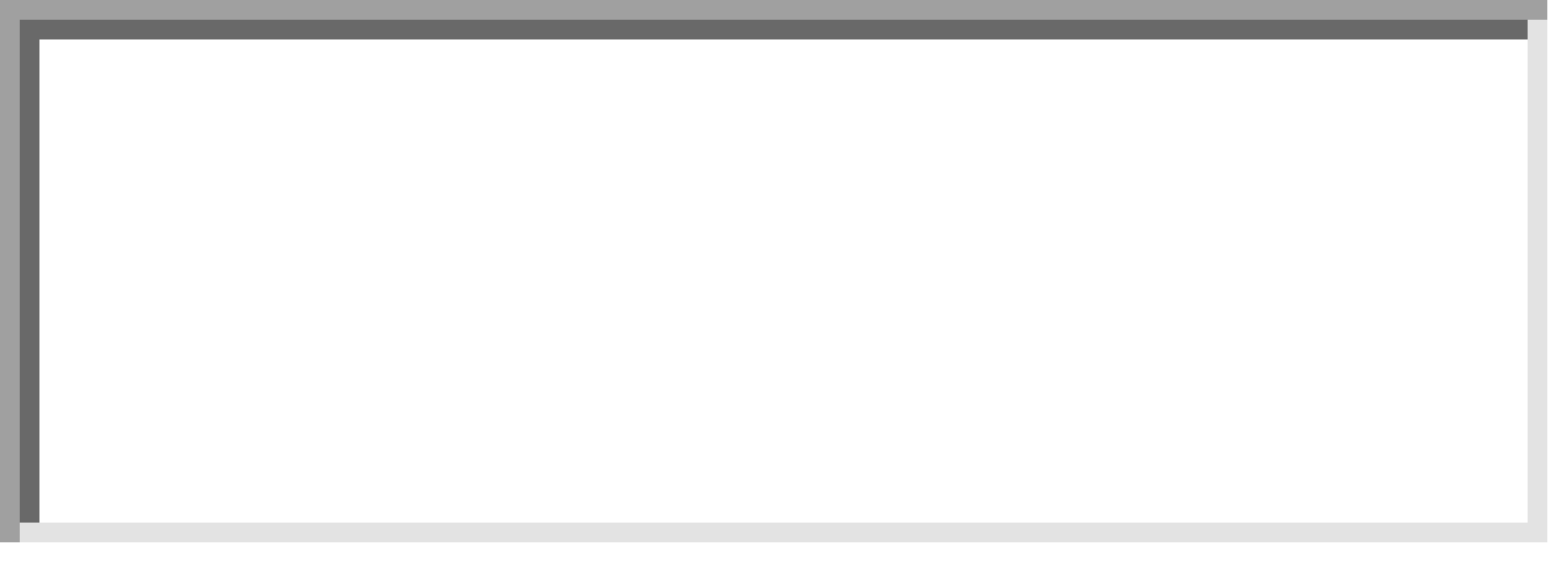 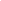 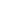 Para: Cristina Maria de Souza Motta     Curadora da Micoteca URMPrezada,Vimos solicitar a V.Sa. a incorporação da(s) amostra(s) da(s) espécie(s)  de fungo(s) abaixo relacionada(s), ao Acervo da Coleção de Culturas – Micoteca URM de Centro de Ciências Biológicas da Universidade Federal de PernambucoDADOS DO(A) SOLICITANTENº de ordemCódigo da AmostraEspécie1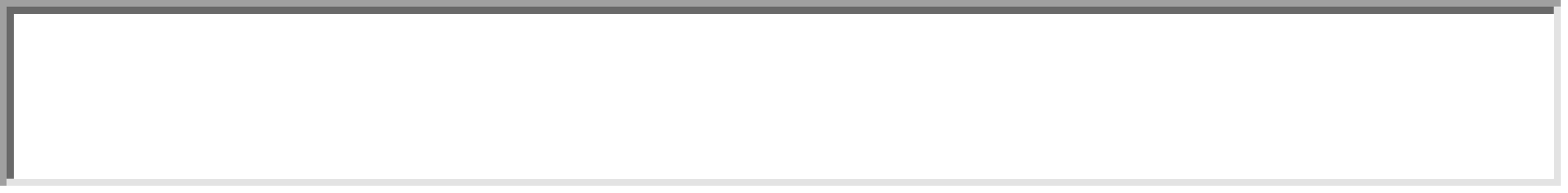 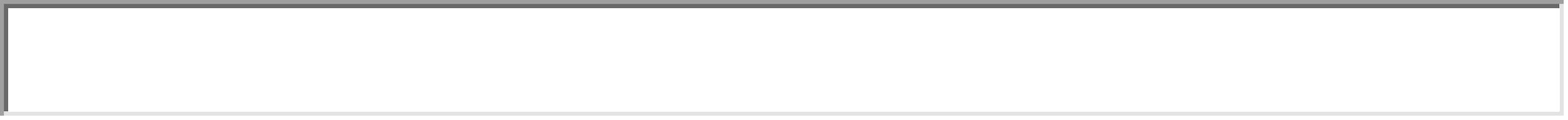 2345678910Solicitante 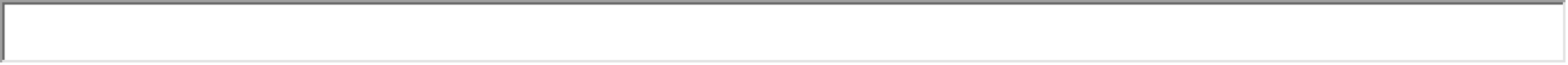 Instituição/Empresa 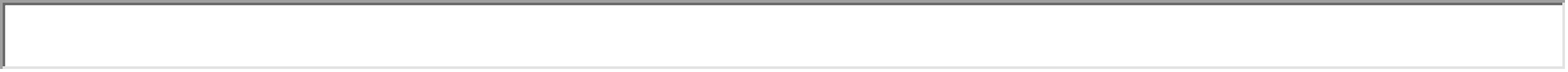 Endereço 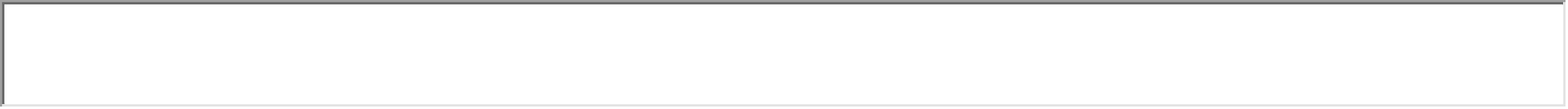 Fone  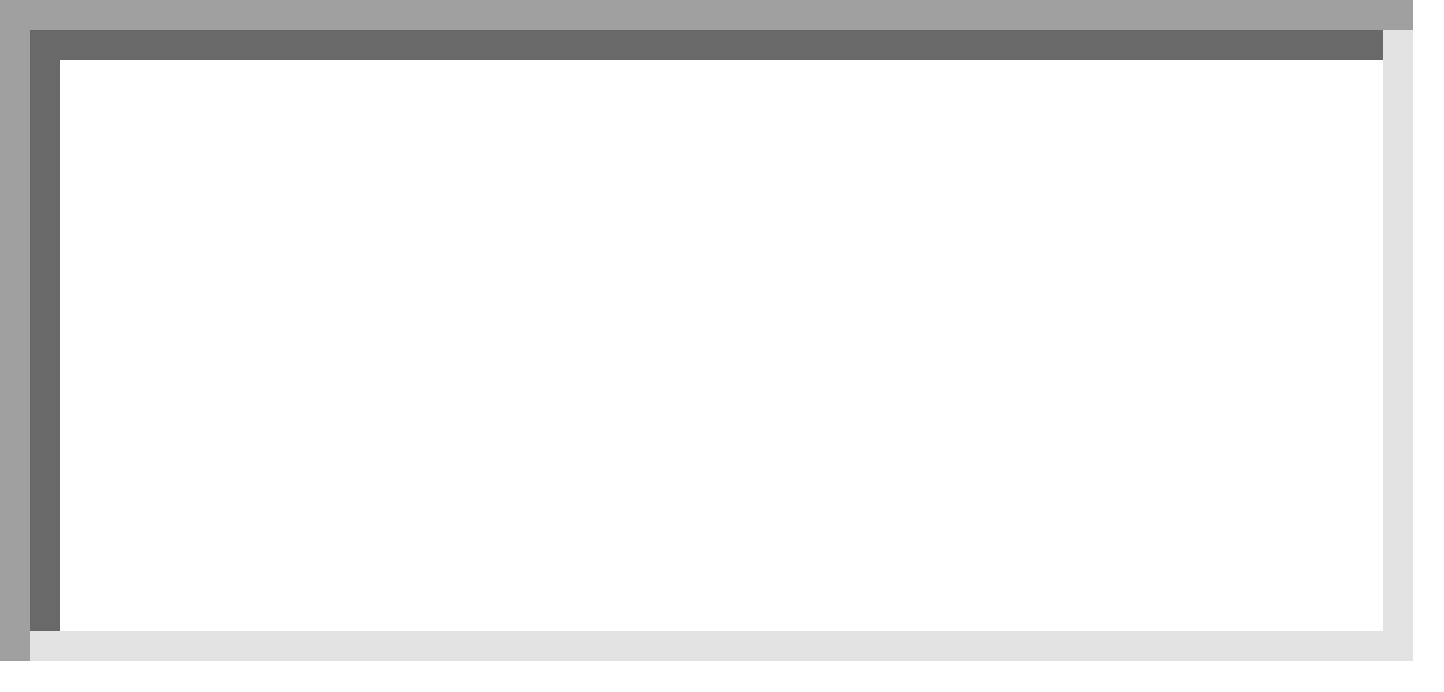 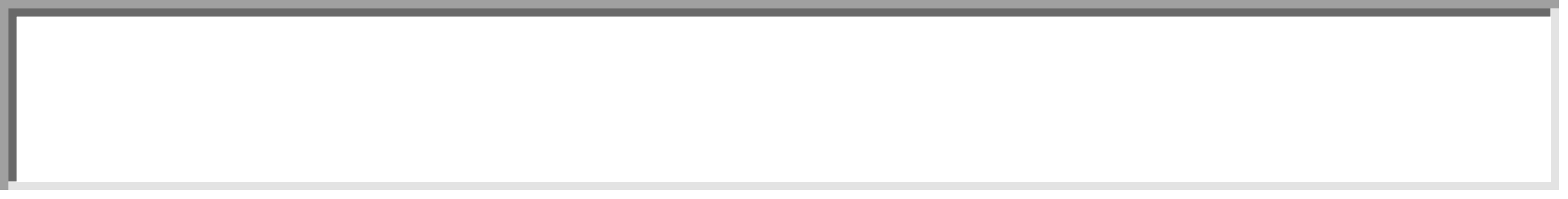 E-mail 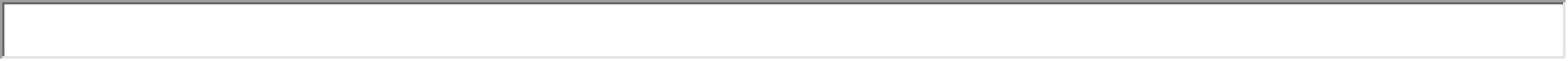 Data de preenchimento //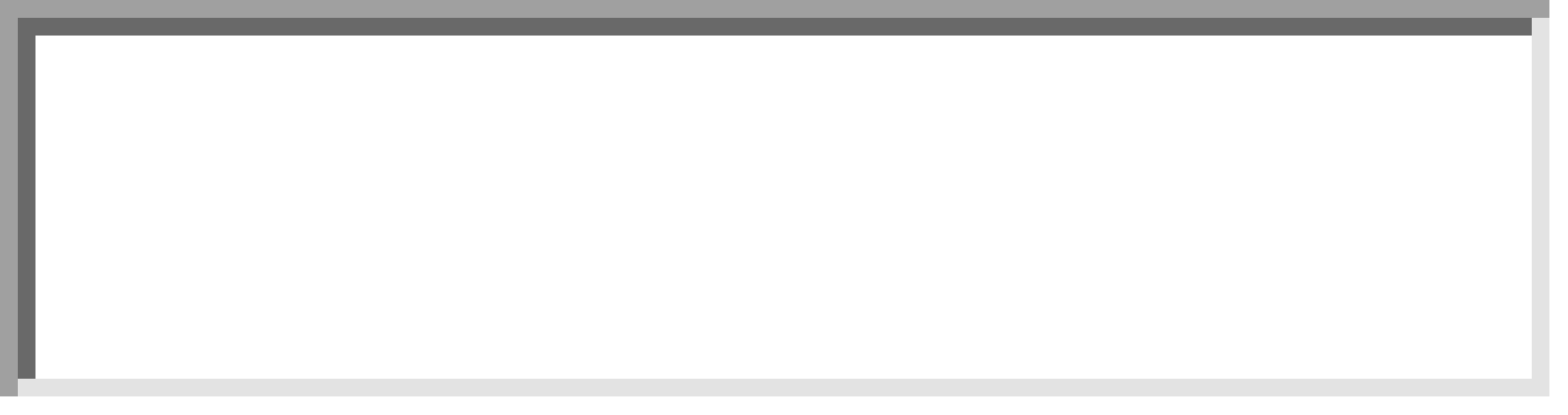 Observações 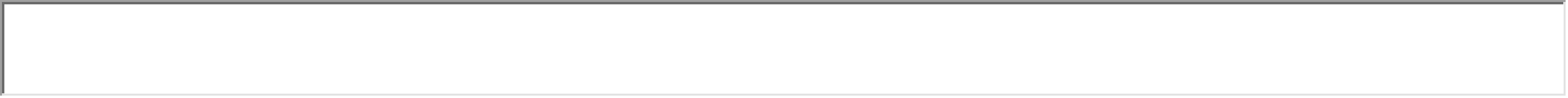 Li e estou de acordo com os termos acima descritos.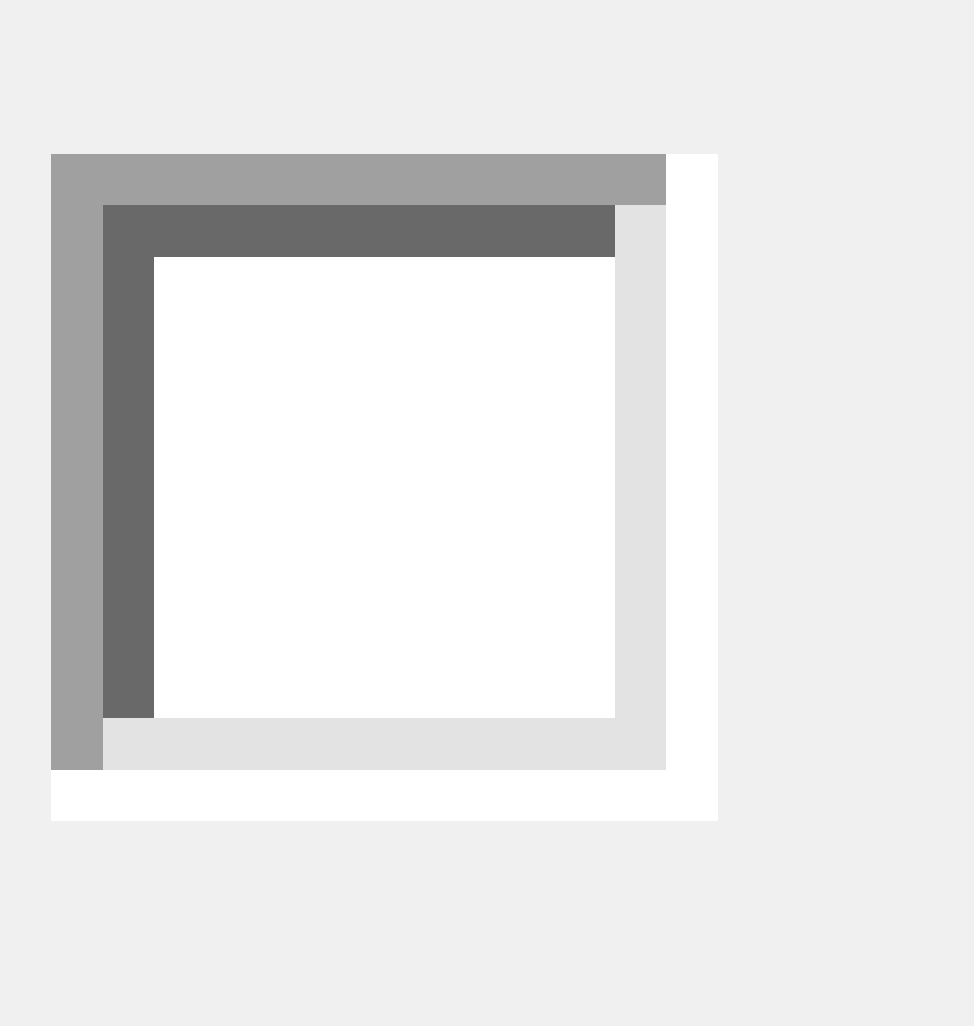 